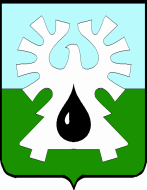 МУНИЦИПАЛЬНОЕ ОБРАЗОВАНИЕ ГОРОД УРАЙХАНТЫ-МАНСИЙСКИЙ АВТОНОМНЫЙ ОКРУГ - ЮГРАДУМА ГОРОДА УРАЙРЕШЕНИЕот 18 февраля 2016                                                                                              №1О внесении изменений в бюджет городского округа город Урай на 2016 год Рассмотрев представленный главой города Урай проект решения Думы города Урай «О внесении изменений в бюджет городского округа город Урай на 2016 год», Дума города Урай решила:1. Внести в решение Думы города Урай от 17.12.2015 №143 «О бюджете городского округа город Урай на 2016 год» следующие изменения:В части 1 статьи 1:а) в пункте 1 цифры «2 598 661,9» заменить цифрами «2 763 490,0»; цифры «1 794 857,5» заменить цифрами «1 959 685,6»; слова «приложению 1» заменить «словами «приложениям 1, 1.1»;б) в пункте 2 цифры «2 652 217,9» заменить цифрами «3 052 266,3».2) В статье 4:а) в части 1 слова «приложению 5» заменить «приложениям 5, 5.1»;б) в части 2 слова «приложению 6» заменить «приложениям 6, 6.1»;в) в части 3 слова «приложению 7» заменить «приложениям 7, 7.1»;г) в части 4 слова «приложению 8» заменить «приложениям 8, 8.1»;д) в части 5 слова «приложению 9» заменить «приложениям 9, 9.1»;е) в части 9 слова «приложению 10» заменить «приложениям 10, 10.1».В части 5 статьи 6 слова «приложению 11» заменить «приложениям 11, 11.1».Часть 3 статьи 7 дополнить словами «согласно приложению 14».Дополнить приложениями 1.1, 5.1, 6.1, 7.1, 8.1, 9.1, 10.1, 11.1, 14 следующего содержания:Приложение 1.1.к решению Думы города Урай от 17.12.2015 №143Изменения доходов бюджета городского округа город Урай на 2016 годтыс.рублейПриложение 9.1.к решению Думы города Урай от 17.12.2015 №143Изменения перечня  муниципальных программ городского округа город Урай на 2016 годТаблицу изложить в следующей редакции:Приложение 11.1к решению Думы города Урай от 17.12.2015 №143Изменения источников внутреннего финансирования дефицита бюджета городского округа город Урай на 2016 год Приложение 14к решению Думы города Урай от 17.12.2015 №143Расходы бюджета городского округа город Урайна сумму неиспользованных в 2015 году остатков на счете  тыс.рублей                         2. Настоящее решение вступает в силу после опубликования в газете «Знамя».Наименование показателяКод бюджетной классификацииСумма 123БЕЗВОЗМЕЗДНЫЕ ПОСТУПЛЕНИЯ000 2 00 00000 00 0000 000+164 828,1Безвозмездные поступления от других бюджетов бюджетной системы Российской Федерации000 2 02 00000 00 0000 000+13 228,1СУБСИДИИ БЮДЖЕТАМ БЮДЖЕТНОЙ СИСТЕМЫ РОССИЙСКОЙ ФЕДЕРАЦИИ (МЕЖБЮДЖЕТНЫЕ СУБСИДИИ)               000 2 02 02000 00 0000 151+12 078,1Субсидии бюджетам на обеспечение жильем молодых семей000 2 02 02008 00 0000 151-5 585,2- субсидии бюджетам городских округов на обеспечение жильем молодых семей000 2 02 02008 04 0000 151-5 585,2Субсидии бюджетам на реализацию федеральных целевых программ000 2 02 02051 00 0000 151+ 5 585,2- субсидии бюджетам городских округов на реализацию федеральных целевых программ000 2 02 02051 04 0000 151+ 5 585,2Субсидии бюджетам на софинансирование капитальных вложений в объекты государственной (муниципальной) собственности000 2 02 02077 00 0000 151+2 239,3 - субсидии бюджетам городских округов на софинансирование капитальных вложений в объекты муниципальной собственности000 2 02 02077 04 0000 151+2239,3Прочие субсидии000 2 02 02999 00 0000 151+9 838,8 - прочие субсидии бюджетам городских округов000 2 02 02999 04 0000 151+9 838,8ИНЫЕ МЕЖБЮДЖЕТНЫЕ ТРАНСФЕРТЫ000 2 02 04000 00 0000 151+1 150,0Прочие межбюджетные трансферты, передаваемые бюджетам000 2 02 04999 00 0000 151+1 150,0- прочие межбюджетные трансферты, передаваемые бюджетам городских округов000 2 02 04999 04 0000 151+1 150,0 ПРОЧИЕ БЕЗВОЗМЕЗДНЫЕ ПОСТУПЛЕНИЯ000 2 07 00000 00 0000 180+151 600,0Прочие безвозмездные поступления в бюджеты городских округов000 2 07 04000 04 0000 180+151 600,0 -прочие безвозмездные поступления в бюджеты городских округов000 2 07 04050 04 0000 180+151 600,0ИТОГО ДОХОДОВ+164 828,1№ п/пНаименованиеНаименование1221.Муниципальная программа «Развитие образования города Урай» на 2014-2018 годыМуниципальная программа «Развитие образования города Урай» на 2014-2018 годы2.Муниципальная программа «Культура города Урай» на 2012-2016 годыМуниципальная программа «Культура города Урай» на 2012-2016 годы3.Муниципальная программа «Развитие физической культуры, спорта и туризма в городе Урай» на 2016-2018 годыМуниципальная программа «Развитие физической культуры, спорта и туризма в городе Урай» на 2016-2018 годы4.Муниципальная программа «Поддержка социально ориентированных некоммерческих  организаций в городе Урай» на 2015 - 2017 годыМуниципальная программа «Поддержка социально ориентированных некоммерческих  организаций в городе Урай» на 2015 - 2017 годы5.Муниципальная программа «Улучшение жилищных условий граждан, проживающих на территории муниципального образования город Урай» на 2016-2018 годыМуниципальная программа «Улучшение жилищных условий граждан, проживающих на территории муниципального образования город Урай» на 2016-2018 годы6.Муниципальная программа «Капитальный ремонт и реконструкция систем коммунальной инфраструктуры города Урай на 2014-2020 годы»Муниципальная программа «Капитальный ремонт и реконструкция систем коммунальной инфраструктуры города Урай на 2014-2020 годы»7.Муниципальная программа «Профилактика правонарушений на территории города Урай» на 2015-2017 годыМуниципальная программа «Профилактика правонарушений на территории города Урай» на 2015-2017 годы8. Муниципальная программа «Защита населения и территории городского округа города Урай от чрезвычайных ситуаций, совершенствование гражданской обороны» на 2013-2018 годы Муниципальная программа «Защита населения и территории городского округа города Урай от чрезвычайных ситуаций, совершенствование гражданской обороны» на 2013-2018 годы9.Муниципальная программа «Охрана окружающей среды в границах города Урай» на 2012-2016 годыМуниципальная программа «Охрана окружающей среды в границах города Урай» на 2012-2016 годы10.Муниципальная программа «Развитие малого и среднего предпринимательства, потребительского рынка и сельскохозяйственных товаропроизводителей города Урай» на 2016-2020 годы»Муниципальная программа «Развитие малого и среднего предпринимательства, потребительского рынка и сельскохозяйственных товаропроизводителей города Урай» на 2016-2020 годы»11.Муниципальная программа «Информационное общество – Урай» на 2016-2018 годыМуниципальная программа «Информационное общество – Урай» на 2016-2018 годы12.Муниципальная программа «Развитие транспортной системы города Урай» на 2016-2020 годыМуниципальная программа «Развитие транспортной системы города Урай» на 2016-2020 годы13.Муниципальная программа «Создание условий для эффективного и ответственного управления муниципальными финансами, повышения устойчивости местного бюджета городского округа г. Урай. Управление муниципальными финансами в городском округе г. Урай» на период до 2020 года»Муниципальная программа «Создание условий для эффективного и ответственного управления муниципальными финансами, повышения устойчивости местного бюджета городского округа г. Урай. Управление муниципальными финансами в городском округе г. Урай» на период до 2020 года»14.Муниципальная программа «Совершенствование и развитие муниципального управления в городе Урай» на 2015-2017 годМуниципальная программа «Совершенствование и развитие муниципального управления в городе Урай» на 2015-2017 год15.Муниципальная программа «Обеспечение градостроительной деятельности на территории города Урай» на  2015-2017 годыМуниципальная программа «Обеспечение градостроительной деятельности на территории города Урай» на  2015-2017 годы16.Муниципальная программа «Молодежь города Урай» на 2016-2020 годыМуниципальная программа «Молодежь города Урай» на 2016-2020 годы17.Муниципальная программа «Развитие жилищно-коммунального комплекса и повышение энергетической эффективности в городе Урай на 2016-2018 годы»Муниципальная программа «Развитие жилищно-коммунального комплекса и повышение энергетической эффективности в городе Урай на 2016-2018 годы»18.Муниципальная программа «Проектирование и строительство инженерных сетей коммунальной инфраструктуры в городе Урай» на 2014-2020 годыМуниципальная программа «Проектирование и строительство инженерных сетей коммунальной инфраструктуры в городе Урай» на 2014-2020 годы19.Муниципальная программа «Модернизация здравоохранения муниципального образования городской округ город Урай» на 2013-2017 годыМуниципальная программа «Модернизация здравоохранения муниципального образования городской округ город Урай» на 2013-2017 годыПриложение №10.1.Приложение №10.1.к решению Думы города Урай к решению Думы города Урай от 17.12.2015 №143от 17.12.2015 №143Изменения в перечень субсидий в составе расходов бюджета городского округа город УрайИзменения в перечень субсидий в составе расходов бюджета городского округа город УрайИзменения в перечень субсидий в составе расходов бюджета городского округа город УрайИзменения в перечень субсидий в составе расходов бюджета городского округа город Урай№п/п№п/пНаименованиеНаименование11226.7.6.7.развитие межнационального сотрудничества, сохранение и защита самобытности, культуры, языков и традиций народов Российской Федерацииразвитие межнационального сотрудничества, сохранение и защита самобытности, культуры, языков и традиций народов Российской Федерации13.13.субсидии на осуществление капитальных вложений в объекты капитального строительства муниципальной собственности и приобретение объектов недвижимого имущества в муниципальную собственностьсубсидии на осуществление капитальных вложений в объекты капитального строительства муниципальной собственности и приобретение объектов недвижимого имущества в муниципальную собственностьКод бюджетной классификацииНаименование кода группы,    
вида источника финансирования дефицитов бюджетов, кода классификаций операций сектора государственного управления, относящихся к источникам финансирования дефицитов бюджетов Российской ФедерацииКод бюджетной классификацииНаименование кода группы,    
вида источника финансирования дефицитов бюджетов, кода классификаций операций сектора государственного управления, относящихся к источникам финансирования дефицитов бюджетов Российской ФедерацииСумма123000 01 05 02 00 00 0000 000Изменение прочих остатков средств бюджетов+235 220,3000 01 05 02 01 04 0000 510 Увеличение прочих остатков денежных средств бюджетов+164 828,1000 01 05 02 01 04 0000 610Уменьшение прочих остатков денежных средств бюджетов+400 048,4Всего источников           
внутреннего финансирования 
дефицита бюджета           +235 220,3№ п.п.Наименование программы, объекта, мероприятий Остатки неиспользованных средств, в том числе за счет  Остатки неиспользованных средств, в том числе за счет  Остатки неиспользованных средств, в том числе за счет  Остатки неиспользованных средств, в том числе за счет  Остатки неиспользованных средств, в том числе за счет  Остатки неиспользованных средств, в том числе за счет № п.п.Наименование программы, объекта, мероприятийВсегофедераль-ный бюджет окруж-ной бюджетОАО "Нефтяная компания "Лукойл"местный бюджетместный бюджетПолучатель: Администрация города УрайПолучатель: Администрация города УрайПолучатель: Администрация города УрайПолучатель: Администрация города УрайПолучатель: Администрация города УрайПолучатель: Администрация города УрайПолучатель: Администрация города УрайПолучатель: Администрация города Урай1.Муниципальная программа «Совершенствование и развитие муниципального управления в городе Урай» на 2015-2017 год подпрограмма «Управление и распоряжение муниципальным имуществом муниципального образования город Урай»278,10,00,00,00,0278,11.1.Оказание услуг по оценке объектов оценки 105,00,00,00,00,0105,01.2.Кадастровые работы173,10,00,00,00,0173,12.Муниципальная программа «Улучшение жилищных условий граждан, проживающих на территории муниципального образования город Урай» на 2016-2018 годы30 031,70,00,00,00,030 031,72.1.приобретение квартир3 892,90,00,00,00,03 892,92.2.выплата выкупной стоимости за жилье26 100,00,00,00,00,026 100,02.3.Софинансирование из средств местного бюджета субсидии на мероприятие подпрограммы «Обеспечение жильем молодых семей» федеральной целевой программы «Жилище» на 2015-2020 годы 38,80,00,00,00,038,83.Муниципальная программа «Развитие транспортной системы города Урай» на 2016-2020 годы подпрограмма 2 «Транспорт»98,20,00,00,00,098,24.Муниципальная программа «Развитие малого и среднего предпринимательства, потребительского рынка и сельскохозяйственных товаропроизводителей города Урай» на 2016-2020 годы «подпрограмма 3 «Развитие сельскохозяйственных товаропроизводителей»1,60,00,00,00,01,6Всего по получателю администрация города Урай:Всего по получателю администрация города Урай:30 409,60,00,00,00,030 409,6Администрация города Урай (получатель МКУ «Управление жилищно-коммунального хозяйства города Урай»)Администрация города Урай (получатель МКУ «Управление жилищно-коммунального хозяйства города Урай»)Администрация города Урай (получатель МКУ «Управление жилищно-коммунального хозяйства города Урай»)Администрация города Урай (получатель МКУ «Управление жилищно-коммунального хозяйства города Урай»)Администрация города Урай (получатель МКУ «Управление жилищно-коммунального хозяйства города Урай»)Администрация города Урай (получатель МКУ «Управление жилищно-коммунального хозяйства города Урай»)Администрация города Урай (получатель МКУ «Управление жилищно-коммунального хозяйства города Урай»)Администрация города Урай (получатель МКУ «Управление жилищно-коммунального хозяйства города Урай»)1.Муниципальная программа «Развитие жилищно-коммунального комплекса и повышение энергетической эффективности в городе Урай на 2016-2018 годы» подпрограмма 1 «Создание условий для обеспечения содержания объектов жилищно-коммунального комплекса и объектов благоустройства города Урай»441,80,00,00,0441,8441,81.1.Выполнение ремонта муниципальной квартиры по адресу мкр.Г дом 56, кв.21, 327,70,00,00,0327,7327,71.2.Расходы на обеспечение деятельности114,10,00,00,0114,1114,12.Муниципальная программа «Обеспечение градостроительной деятельности на территории города Урай» на 2015-2017 годы подпрограмма 4 «Благоустройство и озеленение города Урай»973,20,00,00,0973,2973,22.1.Поставка и установка малых архитектурных форм973,20,00,00,0973,2973,2Всего по получателю МКУ «Управление жилищно-коммунального хозяйства города Урай»Всего по получателю МКУ «Управление жилищно-коммунального хозяйства города Урай»1 415,00,00,00,01 415,01 415,0Администрация города Урай (получатель МКУ «Управление градостроительства, землепользования и природопользования города Урай»)Администрация города Урай (получатель МКУ «Управление градостроительства, землепользования и природопользования города Урай»)Администрация города Урай (получатель МКУ «Управление градостроительства, землепользования и природопользования города Урай»)Администрация города Урай (получатель МКУ «Управление градостроительства, землепользования и природопользования города Урай»)Администрация города Урай (получатель МКУ «Управление градостроительства, землепользования и природопользования города Урай»)Администрация города Урай (получатель МКУ «Управление градостроительства, землепользования и природопользования города Урай»)Администрация города Урай (получатель МКУ «Управление градостроительства, землепользования и природопользования города Урай»)Администрация города Урай (получатель МКУ «Управление градостроительства, землепользования и природопользования города Урай»)1.Муниципальная программа «Обеспечение градостроительной деятельности на территории города Урай» на  2015-2017 годы132,80,00,00,0132,8132,81.1.Подпрограмма 2 «Управление земельными ресурсами» выполнение кадастровых работ по подготовке межевых планов и получению кадастровых паспортов82,80,00,00,082,882,81.2.Подпрограмма 3 «Развитие информационной системы обеспечения градостроительной деятельности» выполнение работ по наполнению автоматизированной ИСОГД г.Урай 50,00,00,00,050,050,0ВСЕГО по получателю МКУ «Управление градостроительства, землепользования и природопользования города Урай»ВСЕГО по получателю МКУ «Управление градостроительства, землепользования и природопользования города Урай»132,80,00,00,0132,8132,8Администрация города Урай (получатель МАУ «Культура»)Администрация города Урай (получатель МАУ «Культура»)Администрация города Урай (получатель МАУ «Культура»)Администрация города Урай (получатель МАУ «Культура»)Администрация города Урай (получатель МАУ «Культура»)Администрация города Урай (получатель МАУ «Культура»)Администрация города Урай (получатель МАУ «Культура»)Администрация города Урай (получатель МАУ «Культура»)1.Муниципальная программа «Культура города Урай» на 2012-2016 годы подпрограмма 5 «Народное творчество и традиционная культура. Развитие культурно -досуговой деятельности» основное мероприятие «Укрепление материально-технической базы культурно -досуговых учреждений»168 292,80,00,00,0168 292,8168 292,8Всего по получателю МАУ «Культура»Всего по получателю МАУ «Культура»168 292,80,00,00,0168 292,8168 292,8Администрация города Урай (получатель МКУ «Управление капитального строительства города Урай»)Администрация города Урай (получатель МКУ «Управление капитального строительства города Урай»)Администрация города Урай (получатель МКУ «Управление капитального строительства города Урай»)Администрация города Урай (получатель МКУ «Управление капитального строительства города Урай»)Администрация города Урай (получатель МКУ «Управление капитального строительства города Урай»)Администрация города Урай (получатель МКУ «Управление капитального строительства города Урай»)Администрация города Урай (получатель МКУ «Управление капитального строительства города Урай»)Администрация города Урай (получатель МКУ «Управление капитального строительства города Урай»)1.Муниципальная программа «Модернизация здравоохранения муниципального образования городской округ город Урай» на 2013-2017 годы (Государственная программа «Развитие здравоохранения Ханты-Мансийского автономного округа – Югры» на 2014 – 2020 годы подпрограмма «Территориальное планирование учреждений здравоохранения Ханты-Мансийского автономного округа – Югры») Объект: «Больница восстановительного лечения в г.Урай. II очередь. Первый пусковой комплекс»9 399,00,00,09 399,00,00,02.Муниципальная программа «Развитие образования города Урай» на 2014-2018 годы подпрограмма «Обеспечение условий для реализации образовательных программ»4 908,80,00,04 869,639,239,22.1.Капитальный ремонт МДОУ №124 491,60,00,04 491,60,00,02.2.Установка малых архитектурных форм на территории МДОУ «Детский сад №21»378,00,00,0378,00,00,02.3.Капитальный ремонт здания МБОУ «Гимназия»39,20,00,00,039,239,23.Муниципальная программа «Развитие физической культуры, спорта и туризма в городе Урай» на 2016-2018 годы3 243,00,00,03 243,00,00,03.1. «Лыжная база в г.Урай»3 199,10,00,03 199,10,00,03.2.Крытый каток43,90,00,043,90,00,04.Муниципальная программа «Улучшение жилищных условий граждан, проживающих на территории муниципального образования город Урай» на 2016-2018 годы766,40,00,0766,40,00,04.1.Реконструкция нежилого здания детской поликлиники под жилой дом со встроенными помещениями766,40,00,0766,40,00,05.Муниципальная программа "Развитие транспортной системы города Урай" на 2016-2020 годы Подпрограмма 1 "Дорожное хозяйство"155,70,00,00,0155,7155,75.1.Реконструкция объездной автомобильной дороги  г.Урай, искусственные сооружения, наружные инженерные сети67,50,00,00,067,567,55.2.Реконструкция автомобильной дороги по улице Нефтяников88,20,00,00,088,288,26.Муниципальная программа «Обеспечение градостроительной деятельности на территории города Урай»  на  2015-2017 годы Подпрограмма 4 «Благоустройство и озеленение города Урай»966,80,00,0459,6507,2507,26.1.Благоустройство комплекса «Аллея новобрачных» в г. Урай579,20,00,0138,4440,8440,86.2.Обустройство и оборудование сквера «Спортивный» в городе Урай385,40,00,0321,264,264,26.3.Устройство пешеходных дорожек к социально-значимым объектам города Урай 2,20,00,00,02,22,27.Муниципальная программа «Проектирование и строительство инженерных сетей коммунальной инфраструктуры в городе Урай» на 2014-2020 годы217,30,00,00,0217,3217,37.1.Инженерные сети микрорайона 1 А102,20,00,00,0102,2102,27.2.Инженерные сети по ул. Ленина-Толстого-Островского89,50,00,00,089,589,57.3.Инженерные сети по ул.Механиков25,60,00,00,025,625,68.Муниципальная программа «Культура города Урай» на 2012-2016 годы подпрограмма 5 «Народное творчество и традиционная культура. Развитие культурно -досуговой деятельности» основное мероприятие «Укрепление материально-технической базы культурно -досуговых учреждений»        Объект «Реконструкция нежилого здания по адресу: мкр.2, дом 39/1»14 707,20,00,00,014 707,214 707,2Всего по получателю МКУ «Управление капитального строительства города Урай»Всего по получателю МКУ «Управление капитального строительства города Урай»34 364,20,00,018 737,615 626,615 626,6Администрация города Урай (получатель МАУ «Многофункциональный центр предоставления государственных и муниципальных услуг»)Администрация города Урай (получатель МАУ «Многофункциональный центр предоставления государственных и муниципальных услуг»)Администрация города Урай (получатель МАУ «Многофункциональный центр предоставления государственных и муниципальных услуг»)Администрация города Урай (получатель МАУ «Многофункциональный центр предоставления государственных и муниципальных услуг»)Администрация города Урай (получатель МАУ «Многофункциональный центр предоставления государственных и муниципальных услуг»)Администрация города Урай (получатель МАУ «Многофункциональный центр предоставления государственных и муниципальных услуг»)Администрация города Урай (получатель МАУ «Многофункциональный центр предоставления государственных и муниципальных услуг»)Администрация города Урай (получатель МАУ «Многофункциональный центр предоставления государственных и муниципальных услуг»)1.Муниципальная программа «Совершенствование и развитие муниципального управления в городе Урай» на 2015-2017 год подпрограмма «Управление и распоряжение муниципальным имуществом муниципального образования город Урай» субсидия на развитие МФЦ 543,00,00,00,0543,0543,0Всего по получателю МАУ «Многофункциональный центр предоставления государственных и муниципальных услуг»)Всего по получателю МАУ «Многофункциональный центр предоставления государственных и муниципальных услуг»)543,00,00,00,0543,0543,0Итого по администрации: Итого по администрации: 235 157,40,00,018 737,6216 419,8216 419,8Получатель: Управление образования администрации города УрайПолучатель: Управление образования администрации города УрайПолучатель: Управление образования администрации города УрайПолучатель: Управление образования администрации города УрайПолучатель: Управление образования администрации города УрайПолучатель: Управление образования администрации города УрайПолучатель: Управление образования администрации города УрайПолучатель: Управление образования администрации города Урай1.Муниципальная программа «Развитие образования города Урай» на 2014-2018 годы подпрограмма «Обеспечение условий для реализации образовательных программ»                Объект МБДОУ «Детский сад № 10»62,90,00,062,90,00,0Итого по Управлению образования администрации города Урай Итого по Управлению образования администрации города Урай 62,90,00,062,90,00,0ВСЕГО по остаткам:235 220,30,00,018 800,5216 419,8216 419,8Председатель Думы города Урай                 Председатель Думы города Урай                 Председатель Думы города Урай                 Председатель Думы города Урай                 Глава города УрайГлава города УрайГлава города УрайГлава города УрайГлава города УрайГ.П. АлександроваГ.П. АлександроваА.В. ИвановА.В. Иванов«___»______________2016 «___»______________2016 «___»______________2016 «___»______________2016 «___»______________2016 